Gmina LesznowolaLesznowola, 30 kwietnia 2014r.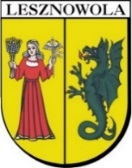 ANALIZA STANUGOSPODARKI ODPADAMI KOMUNALNYMINA TERENIE GMINY LESZNOWOLIZA ROK 2013WstępZgodnie z art. 3 ust. 2 pkt 10 Ustawy z dnia 13 września 1996r. o Utrzymaniu czystości 
i porządku w gminach (t.j. Dz. U. z 2013 poz. 1399), jednym z zadań Gminy jest dokonanie corocznej analizy stanu gospodarki odpadami komunalnymi, w celu weryfikacji możliwości technicznych i organizacyjnych Gminy w zakresie gospodarowania odpadami komunalnymi. W zakresie przedmiotowej analizy zgodnie z zapisami w/w Ustawy muszą znaleźć się informacje dotyczące: możliwości przetwarzania zmieszanych odpadów komunalnych, odpadów zielonych oraz pozostałości z sortowania odpadów komunalnych przeznaczonych 
do składowania,potrzeb inwestycyjnych związanych z gospodarowaniem odpadami komunalnymi,kosztów poniesionych w związku z odbieraniem, odzyskiem, recyklingiem 
i unieszkodliwianiem odpadów komunalnych, liczby mieszkańców, ilości odpadów komunalnych wytworzonych na terenie gminy, ilości zmieszanych odpadów komunalnych, odpadów zielonych oraz pozostałości 
z sortowania odpadów komunalnych przeznaczonych do składowania z terenu gminy.Zagadnienia ogólne.Właściciele nieruchomości, którzy do dnia 1 lipca 2013r. zobowiązani byli do podpisywania umów z podmiotami odbierającymi odpady komunalne z terenu ich nieruchomości, od 1 lipca 2013 r. zgodnie z ustawą z dnia 13 września 1996 r. o utrzymaniu czystości i porządku 
w gminach (t.j. Dz. U. z 2013 poz. 1399) mają obowiązek uiszczać na rzecz gminy opłatę za odbiór i gospodarowanie odpadów komunalnych w wysokości ustalonej przez Radę Gminy. Przy czym obowiązek ten dotyczy zarówno nieruchomości zamieszkałych zgodnie z art. 6c ust. ustawy z dnia 13 września 1996 r. o utrzymaniu czystości i porządku w gminach (Dz. U. z 2012 r. poz. 391 ze zm.) oraz niezamieszkałych zgodnie z art. 6c z wyżej wymienionej ustawy Rada Gminy Lesznowola podjęła uchwałę nr 295/XXIII/2012 w dniu 14 grudnia 2012 r. w sprawie postanowienia o odbieraniu odpadów komunalnych od właścicieli nieruchomości, położonych na terenie Gminy Lesznowola, na których nie zamieszkują mieszkańcy a powstają odpady komunalne. Na tej podstawie nowym systemem gospodarowania odpadami zostały objęte wszystkie nieruchomości na terenie Gminy Lesznowola w których powstają odpady komunalne. Zgodnie z Ustawą o utrzymaniu czystości i porządku w gminach, z pobranych opłat Gmina pokrywa koszty funkcjonowania systemu gospodarowania odpadami komunalnymi, które obejmują: koszty odbioru, transportu, zbierania, odzysku i unieszkodliwiania odpadów komunalnych,utrzymania punktów selektywnego zbierania odpadów komunalnych,koszty obsługi administracyjnej systemu.Akcja edukacyjnaPrzygotowania przed przejęciem obowiązków przez gminę odbierania i zagospodarowania odpadów komunalnych polegały na:przeprowadzeniu szeregu spotkań z mieszkańcami we wszystkich sołectwach na terenie gminy,akcji informacyjnej podczas festynu „Dni Gminy Lesznowola”,przekazaniu ulotek informacyjnych,umieszczeniu harmonogramu i ulotki jak segregować odpady komunalne na tablicach informacyjnych,zamieszczeniu informacji na stronie internetowej gminy: na czym polega nowy system odbioru i zagospodarowania odpadów, jak wypełnić deklaracje, skąd wziąć dane do jej wypełnienia, do kiedy należy złożyć deklarację, skąd wziąć pojemniki i worki, jak je oznaczyć,dostarczeniu formularza deklaracji do wszystkich nieruchomości wraz z instrukcją wypełnienia.Przed wejściem w życie gminnego systemu odbioru odpadów komunalnych odbyło się:dostarczenie harmonogramu odbioru odpadów i ulotki informacyjnej jak poprawnie prowadzić segregację odpadów komunalnych wykonaną do skrzynek mieszkańców,zamieszczeniu harmonogramu i ulotki informacyjnej jak segregować odpady komunalne na tablicach informacyjnych,umieszczeniu harmonogramu i ulotki jak segregować odpady komunalne, jak oznaczyć pojemniki i worki na - stronie internetowej gminy.W celu poprawnego przeprowadzenia pierwszej mobilnej zbiórki odpadów gabarytowych wykonano:dostarczono do skrzynek pocztowych harmonogram odbioru odpadów komunalnych
i harmonogramu odbioru w mobilnym punkcie selektywnej zbiórki Odpadów PSZOK oraz ulotki informacyjnej jak poprawnie prowadzić segregację odpadów komunalnych, jak oznaczać worki i pojemniki,wywieszenie na tablicach informacyjnych harmonogramu odbioru odpadów komunalnych i harmonogramu odbioru w mobilnym punkcie selektywnej zbiórki Odpadów PSZOK oraz ulotki informacyjnej jak poprawnie prowadzić segregację odpadów komunalnych, jak oznaczać worki i pojemniki,zamieszczenie ważnych informacji dotyczących systemu odbioru odpadów na stronie internetowej gminy;przesyłanie informacji za pośrednictwem systemu SMS do mieszkańców, którzy zarejestrowali się w gminnym systemie SMS,wizyty pracowników Urzędu Gminny Lesznowola na nieruchomościach zamieszkałych i niezamieszkałych w celu wyjaśnienia kwestii przygotowania odpadów do odbioru oraz omówienie możliwości dojazdu do nieruchomości;wyjaśnienie przyczyn braku terminowego odbioru odpadów. Spotkania 
z mieszkańcami na terenie nieruchomości: kontrola czasu wystawienia odpadów komunalnych, oznaczenia pojemników, wykonanie niezależnych wejść do otwartych altan śmietnikowych, prawidłowa segregacja odpadów, stan dróg prywatnych (nośność, szerokość, skrajnia, możliwość zawrócenia);Podmioty gospodarcze świadczące usługi odbioru i zagospodarowania odpadów komunalnych na terenie Gminy Lesznowola przed wejściem w życie gminnego systemu odbioru i zagospodarowania odpadów komunalnych.W okresie od 01.01.2013r. do 30.06.2013r. odbiór odpadów komunalnych na terenie Gminy Lesznowola prowadzony był przez podmioty gospodarcze na podstawie indywidualnych umów o świadczenie usług odbierania i zagospodarowania odpadów przez firmy. Lista podmiotów wpisanych do rejestru działalności regulowanego prowadzonego przez Wójta Gminy Lesznowola:Sposób wyłonienia podmiotu odbierającego odpady komunalne od 1 lipca 
2013 r.W związku z przejęciem obowiązku odbierania i zagospodarowania odpadów komunalnych od 1 lipca 2013 r. przez gminy dnia 17.04.2013 r. został ogłoszony przetarg nieograniczony na odbiór i zagospodarowanie odpadów komunalnych od właścicieli nieruchomości zamieszkałych i nie zamieszkałych na terenie Gminy Lesznowola. Przedmiotem zamówienia było odbieranie i zagospodarowanie wskazanych w opisie zamówienia odpadów komunalnych, z nieruchomości na których zamieszkują mieszkańcy, oraz nieruchomości na których nie zamieszkują mieszkańcy a powstają odpady komunalne, położonych na terenie gminy Lesznowola, w sposób zapewniający osiągnięcie odpowiednich poziomów recyklingu, przygotowania do ponownego użycia i odzysku innymi metodami oraz ograniczenie odpadów komunalnych ulegających biodegradacji przekazywanych 
do składowania oraz w sposób zgodny z przepisami ustawy z dnia 13 września 1996 r. 
o utrzymaniu czystości i porządku w gminach (t.j. Dz. U. z 2012 r. poz. 391, z późn. zm.), ustawy z dnia 14 grudnia 2012 r. o odpadach (Dz.U. z 2013 r. poz. 21), Rozporządzenia Ministra Środowiska z dnia 11 stycznia 2012r., w sprawie szczególnych wymagań w zakresie odbierania odpadów komunalnych od właścicieli nieruchomości (Dz.U. z 2013r., poz. 122), zapisami Wojewódzkiego Planu Gospodarki Odpadami, przyjętego uchwałą Sejmiku Województwa Mazowieckiego Nr 211/12 z dnia 22 października 2012 r. w sprawie uchwalenia Wojewódzkiego Planu Gospodarki Odpadami dla Mazowsza na lata 2012 - 2017 
z uwzględnieniem lat 2018 - 2023 z załącznikami, Regulaminu utrzymania czystości i porządku na terenie Gminy Lesznowola oraz innymi przepisami prawa miejscowego.Początkowa szacunkowa całkowita wartość zamówienia została określona na kwotę 1 849 000,00 zł bez VAT.Po zapoznaniu się ofertami przetargowymi wyłoniono Przedsiębiorstwo - Produkcyjno - Handlowo - Usługowe „LEKARO” Jolanta Zagórska z siedzibą: Wola Ducka 70A, 05-408 Glinianka, który złożył najkorzystniejszą ofertę w postępowaniu o udzielenie zamówienia publicznego - uzyskał łącznie: 100,00 pkt. Podmiot odmówił zawarcia umowy na realizację przedmiotowego zamówienia. Zamawiający działając na podstawie art. 94 ust. 3 ustawy Prawo zamówień publicznych 
(tj. z 2010r., Dz. U. Nr 113, poz. 759 z późn. zm.) dokonał wyboru oferty najkorzystniejszej spośród pozostałych ofert przedłożonych w niniejszym postępowaniu przetargowym bez przeprowadzania ich ponownego badania i oceny. Zamawiający wybrał firmę „JARPER” Sp. z o.o. Al. Krakowska 108A, Kolonia Warszawska05-552 Wólka Kosowska, która zaproponowała: - cena netto: 838 188,00 zł netto plus wartość podatku VAT: 67 055,04 zł. Łącznie cena brutto: 905 243,04 zł.Wykonawca w niniejszym postępowaniu uplasował się na drugim miejscu pod względem ilości uzyskanych punktów, gdyż uzyskał łącznie: 77,12 pkt.Umowa została podpisana 29.06.2013 r. na okres od 01.07.2013 r. do 31.12.2013 r.Harmonogram odbioru odpadów komunalnych.Od 1 lipca 2013 r. odbiór odpadów komunalnych odbywał się na podstawie harmonogramu odbioru odpadów komunalnych opracowanym przez firmę Jarper Sp. z o.o. na podstawie danych uzyskanych od Gminy Lesznowola. Harmonogram był rozpowszechniony w następujący sposób:dostarczony do skrzynek pocztowych przez pracowników firmy Jarper Sp. z o.o.,wywieszony przez sołtysów na tablicach informacyjnych w sołectwach,zamieszczony na stronie internetowej Gminy Lesznowola,przesyłano informację do mieszkańców gminy za pomocą systemu sms o dostępności harmonogramu na stronie internetowej gminy;Harmonogram zawierał terminy odbioru odpadów komunalnych dla nieruchomości zamieszkałych i niezamieszkałych:niesegregowanych (zmieszanych) odpadów komunalnych  – pojemniki i worki 
w kolorze czarnym;selektywnych odpadów opakowaniowych: papierowych, plastikowych, metalowych, wielomateriałowych i zużytej odzieży  – pojemniki i worki w kolorze czerwonym;selektywnych odpadów opakowaniowych: szklanych  – pojemniki i worki w kolorze zielonym;odpadów biodegradowalnych (zielonych)  – pojemniki i worki w kolorze brązowym;Częstotliwość odbioru odpadów.Odpady komunalne były odbierane zgodnie z podjętymi uchwałami Rady Gminy Lesznowola nr 347/ XXVI / 2013 z dnia 26 marca  2013 r.:odpady zmieszane z nieruchomości:jednorodzinnej -  jeden raz w tygodniu,wielorodzinnej – dwa razy w tygodniu,odpady zbierane i odbierane selektywnie: opakowania papierowe, plastikowe 
i metalowe z nieruchomości:jednorodzinnej -  co dwa tygodnie,wielorodzinnej – jeden raz w tygodniu,odpady zbierane i odbierane selektywnie opakowania szklane z nieruchomości:jednorodzinnej -  co dwa tygodnie,wielorodzinnej – jeden raz w tygodniu,odpady biodegradowalne (zielone) odbierane od początku działania systemu do 30 października 2013 r. z nieruchomości:jednorodzinnej -  co dwa tygodnie,wielorodzinnej – jeden raz w tygodniu;Punkt Selektywnej Zbiórki Odpadów Komunalnych - PSZOK Na terenie Gminy Lesznowola w 2013r. działał stacjonarny PSZOK zorganizowany na terenie firmy Jarper Sp. z o.o. Al. Krakowska 108A, 05-552 Jabłonowo. Czynny był w środy i soboty 
od 9:00 do 17:00. W punkcie przyjmowane były wszystkie odpady jakie mogą powstać 
w gospodarstwie domowym. Do punktu mieszkaniec mógł dostarczyć:odpady wielkogabarytowe,zużyty sprzęt elektryczny i elektroniczny,odpady budowlane i remontowe materiały dociepleniowe, opony,stolarka budowlana,ceramika sanitarna,materiały opakowaniowe po środkach ochrony roślin,materiały opakowaniowe po farbach i lakierach,odpady zielone,odpady opakowaniowe z podziałem na grupy,przeterminowane leki,baterie i akumulatory,świetlówki.Mobilny Punkt Selektywnej Zbiórki Odpadów Komunalnych - PSZOK. W październiku 2013 r. zorganizowany został mobilny odbiór odpadów, polegający na tym, iż mieszkańcy wystawiali wszystkie odpady powstające w ich gospodarstwie domowym. 
W ramach mobilnego odbioru odpadów, zbierano następujące grupy odpadów:odpady wielkogabarytowe,zużyty sprzęt elektryczny i elektroniczny,odpady budowlane i remontowe materiały dociepleniowe, opony,stolarka budowlana,ceramika sanitarna,materiały opakowaniowe po środkach ochrony roślin,materiały opakowaniowe po farbach i lakierachodpady zielone,odpady opakowaniowe z podziałem na grupy,przeterminowane leki,baterie i akumulatory,świetlówki.Punkty zbiórki przeterminowanych leków Powstały punkty zbiórki przeterminowanych leków, które zostały wyposażone przez gminę 
w specjalne pojemniki:Przeterminowane leki i opakowania po nich można oddawać w każdym dniu otwarcia placówki. Miejsca zbiórki zużytych baterii i akumulatorów.Zużyte baterie i akumulatory mieszkańcy mogli dostarczać do punktów handlowych zawsze w czasie gdy były czynne. Poniżej lista placówek prowadzących zbiórkę na terenie gminy:Odbiór zużytego sprzętu elektrycznego i elektronicznego z gospodarstw domowych.Na terenie gminy działała firma P.P.H.U. POLBLUME Zbigniew Miazga, 05-502 Piaseczno, ul. 11-go Listopada 35, która bezpłatnie świadczyła usługi odbioru z wyniesieniem z domu zużytego sprzętu elektrycznego i elektronicznego; Firma pracuje: od poniedziałku do piątku 
w godzinach 8.00 do 16.00, tel. kom. 533 303 283 e-mail: polblume@polblume.pl Koszty funkcjonowania systemu od 1.07.2013 r. do 31.12.2013 r.Koszty odbioru i zagospodarowania odpadów komunalnych: 905 243,04 zł (łącznie z kosztami za miesiąc grudzień 2013 r. , które zostały zapłacone w styczniu 2014 r.)Koszty bieżące – obsługa administracyjna systemu: 594 925,94 zł;Ocena możliwości technicznych i organizacyjnych Gminy w zakresie gospodarowania odpadami komunalnymi.Możliwość przetwarzania zmieszanych odpadów komunalnych, odpadów zielonych oraz pozostałości z sortowania odpadów komunalnych przeznaczonych do składowania - odbierane odpady komunalne od mieszkańców gminy i przedsiębiorców. Miejsca zagospodarowania niesegregowanych (zmieszanych) odpadów komunalnych odbieranych przez podmioty odbierające je od właścicieli nieruchomości w 2013 r. z terenu Gminy Lesznowola.Zmieszane odpady komunalne 20 03 01 zgodnie z obowiązującym prawem muszą być dostarczane do instalacji regionalnych, a warunkowo do zastępczych. Odpady komunalne zmieszane odebrane w 2013 r. były dostarczone do:Zakład Utylizacji Odpadów Komunalnych „RADKOM” Sp. z o.o. w Radomiu – Linia sortowania odpadów zmieszanych i selektywnie zebranych oraz linia kompostowania frakcji ograniczonej pochodzącej ze strumienia zmieszanych odpadów komunalnych oraz odpadów zielonych i biodegradowalnych zbieranych selektywnie, ul. Energetyków 16, 26-615 Radom;Przedsiębiorstwo Gospodarki Komunalnej ,,Żyrardów" Sp. z o.o. - składowisko odpadów ,,Słabomierz- Krzyżówka" gm. Radziejowice Składowisko odpadów;Remondis Sp. z o.o. w Warszawie Zakład mechaniczno- biologicznego przetwarzania odpadów komunalnych, ul. Zawodzie 16, 02-981 Warszawa;Sortownia odpadów komunalnych zmieszanych oraz odpadów komunalnych zebranych selektywnie oraz część biologiczna do przetwarzania frakcji organicznej wydzielonej ze zmieszanych odpadów komunalnych, PPHU Lekaro Jolanta Zagórska Wola Ducka 70a, 05-408 Glinianka;Miejski Zakład Oczyszczania w Pruszkowie - Sortownia zmieszanych odpadów komunalnych oraz selektywnie zmieszanych i mobilny komposter ul. Stefana Bryły 6, 05-800 Pruszków;Jarosław Perzyna, Renata Perzyna - Jarper Sp. z o.o. Sortownia zmieszanych odpadów komunalnych w m. Wólka Kosowska, Al. Krakowska 108A, 05-552 Wólka Kosowska;Instalacja mechanicznego przetwarzania SITA Polska Sp. z o.o., ul. Mszczonowska 19, 02-337 Warszawa;PU HETMAN Sp. z o.o. w Warszawie – Zakład mechaniczno-biologicznego przetwarzania zmieszanych odpadów komunalnych, ul. Turystyczna 38, 05-830 Nadarzyn;Byś Wojciech Byśkiniewicz  Sortownia zmieszanych odpadów komunalnych oraz selektywnie zebranych oraz kompostownia kontenerowa frakcji organicznej wydzielonej ze zmieszanych odpadów organicznych selektywnie zebranych 
M. St. ul. Wólczyńska 249, 01-919 Warszawa;Zakład Unieszkodliwiania Odpadów OUZ-2, ul. Gwarków 9, 04-459 Warszawa (spalarnia);Miejskie Przedsiębiorstwo Oczyszczania w m. st. Warszawie Sp. Z o.o. Instalacja 
do mechaniczno-biologicznego przetwarzania zmieszanych odpadów komunalnych, 
ul. Kampinoska 1, 01-934 Warszawa;ZAKŁAD GOSPODARKI KOMUNALNEJ Sp. z o.o. Kompostownia 
ul. Chrzanowska, 05-825 Grodzisk Maz.;W sumie odebrano 3916,3 Mg niesegregowanych (zmieszanych) odpadów komunalnych.W wyniku zagospodarowania odebranych odpadów komunalnych w instalacjach powstała frakcja 19 12 12, która trafiła do: Składowisko odpadów "Górka Żbikowska", ul. Przejazdowa, 05-800 Pruszków;Byś Wojciech Byśkiniewicz  Sortownia zmieszanych odpadów komunalnych oraz selektywnie zebranych oraz kompostownia kontenerowa frakcji organicznej wydzielonej ze zmieszanych odpadów organicznych selektywnie zebranych 
M. St. ul. Wólczyńska 249, 01-919 Warszawa;Sater Otwock Sp. z o.o. w Otwocku – Składowisko odpadów komunalnych w Otwocku –Świerku, gm. Otwock;Składowisko ZUK "USKOM" Mława Sp. z o.o., ul. Płocka 102, 06-500 Mława;Sita Radom Sp. z  o.o. zakład gospodarki odpadami przemysłowymi ul. Energetyków 16, 26-600 Radom; Obróbka i Usuwanie Odpadów innych niż niebezpieczne Foreco Lesisz Natalia 
ul. Domarasiewicza, 3/5, 96-106 Skierniewice (pośrednik);Następnie odpady o kodzie 19 12 12 zostały poddane dalszemu gospodarowaniu w zależności od składu morfologicznego np. przygotowane jako paliwo alternatywne do cementowni. Część w ilości 276,9 Mg odpadów o kodzie 19 12 12 trafiło na Składowisko odpadów "Górka Żbikowska", ul. Przejazdowa, 05-800 Pruszków.Odpady komunalne ulegające biodegradacji trafiły w następujących ilościach do określonych instalacji:Ilości odpadów odebranych w sposób selektywny w zależności od rodzaju odpadu:Potrzeby inwestycyjne związane z gospodarowaniem odpadami komunalnymi. Budowa własnego Punktu Selektywnej Zbiórki Odpadów – PSZOK.W 2013 r. Gmina Lesznowola  realizowała następujące zadania inwestycyjne związane gospodarowaniem odpadami komunalnymi:zakup pojemników przeznaczonych na zbiórkę przeterminowanych leków,wydruk ulotek informacyjnych, harmonogramów, naklejek na pojemniki.Planujemy realizację gminnego punktu selektywnej zbiórki odpadów komunalnych PSZOK. Szacowany koszt uruchomienia PSZOK to około 1 400 000,00 zł netto. Planowany początek rozpoczęcia prac inwestycyjnych – koniec 2015 r., zakończenie – początek 2017 r.Osiągnięte poziomy recyklingu:poziom ograniczenia masy odpadów komunalnych ulegających biodegradacji przekazanych do składowania: 33.6%  (warunek jest spełniony jeśli jest mniejszy niż lub równy 50%) poziom został osiągnięty;poziom recyklingu i przygotowania do ponownego użycia następujących frakcji odpadów komunalnych: papieru, metali, tworzyw sztucznych i szkła: 106,4% (warunek jest spełniony jeśli jest większy niż lub równy 12%) poziom został osiągnięty; poziom recyklingu, przygotowania do ponownego użycia i odzysk u innymi metodami innych niż niebezpieczne odpadów budowlanych i rozbiórkowych z odebranych 
z obszaru gminy odpadów komunalnych: 100,00%  (warunek jest spełniony jeśli jest większy niż lub równy 36%) poziom został osiągnięty;Informacje dotyczące administrowania systemem.Liczba mieszkańców deklarujących zamieszkanie na stałe i czasowo w Urzędzie Gminy Lesznowola na dzień 31.12.2013r. wynosiła: 23778 osób. Systemem odbioru odpadów komunalnych objęto nieruchomości zamieszkałe 
i niezamieszkałe na dzień 31.12.2013 r. złożonych było 7102 deklaracje, z tego 61,3% zadeklarowało zbiórkę selektywną. Szacunkowo około z 10% nieruchomości nie zostały złożone deklaracje.Stawki przyjęto uchwałą Rady Gminy Lesznowola Nr 297/XXIII/2012 z dnia 14 grudnia 2012 r. zgodnie z art. 6j ustawy z dnia 13 września 1996 r. o utrzymaniu czystości 
i porządku w gminach (t.j. Dz. U. z 2012 r. poz. 391) opłata za gospodarowanie odpadami komunalnymi stanowi iloczyn stawki i ilości zużytej wody. Rada Gminy Lesznowola 
w uchwale nr 295/XXIII/2012 zdecydowała, iż odpady komunalne będą odbierane również z nieruchomości niezamieszkałych. W uchwale Nr 297/XXIII/2012 Rady Gminy Lesznowola podjęła decyzję że dla nieruchomości nie zamieszkałych iloczyn będzie stanowił stawka za pojemnik o określonej pojemności razy ilość częstości opróżnienia. Nastąpiło zróżnicowanie opłat w zależności od tego czy odpady komunalne są zbierane 
i odbierane w sposób selektywny czy nieselektywny. Dla nieruchomości zamieszkałych dla zbiórki nieselektywnej przyjęto stawkę 6,3 zł a dla zbiórki selektywnej 4,2 zł. Dla nieruchomości nie zamieszkałych zróżnicowanie pomiędzy zbiórką nieselektywną 
a selektywną została określona poprzez stawkę opróżnienia pojemnika. Stawka ta jest zróżnicowana w zależności od pojemności i sposobu zbiórki. W związku z różnicą pomiędzy szacunkową wartością zamówienia na odbiór 
i zagospodarowanie odpadów komunalnych a kwotą zaproponowaną w ofercie przetargowej przez firmę Jarper Sp. z o.o. Al. Krakowska 108A, 05-552 Jabłonowo Rada Gminy Lesznowola podjęła uchwałę Nr 397/XXXI/2013 w dnia 26 sierpnia 2013 r. 
o obniżeniu stawek. Dla nieruchomości zamieszkałych stawka przy zbiórce selektywnej wynosi 3,2 zł a dla nieselektywnej 5,8 zł. Stawki dla nieruchomości niezamieszkałych zostały obniżone o około 7%. W związku ze zmianą stawek od 4 listopada 2013 r. mieszkańcy oraz władający nieruchomościami niezamieszkującymi zobowiązani byli do złożenia deklaracji zmieniających ze względu na podjętą uchwałę o zmianie stawek. Ze względu 
na konieczność złożenia deklaracji zmieniającej prowadzona była akcja informacyjna przy udziale: radnych, sołtysów, ulotek informacyjnych, korespondencji seryjnej, tablic ogłoszeniowych, informacji na stronie gminy, wiadomości tekstowych sms i email. 
Na 31.12.2013 r. nie złożono deklaracji zmieniającej z 20% nieruchomości, które były do tego zobowiązane.Podsumowanie.Do przygotowania dokumentu wykorzystano wszystkie dostępne dane jakie zostały zgromadzone w Referacie Gospodarki Odpadami Komunalnymi w Urzędzie Gminy Lesznowola do dnia 30 kwietnia 2014 r.Dane zostały zaktualizowane w dniu 25 listopada 2014 r. Dokument przygotował:Mariusz Uljasz1Ag-Complex Sp. z o.o., ul. Marywilska 44, 03-042 Warszawa;2Aminex Sp. z o.o. ul. Poznańska 129/133, 05-850 Ożarów Mazowiecki;3Arkazen  Zenon Ciarka ul. Czysta 9, 05-816 Opacz Mała4Bkf Warszawa Wojciech Krzemieniewski ul. Szwoleżerów 91 Lok 1, 05-091 Ząbki;5Byś Wojciech Byśkiniewicz, ul. Arkuszowa 43, 01-934 Warszawa6De Lux Usługi Porządkowe Zygmunt Bielecki ul. Zakole 11, 05-532 Baniocha7Eko-Bilans Gospodarka Odpadami Tomasz Drzyzga ul. Smulikowskiego 1/3 Lok. 1, 
00-389 Warszawa;8Eko-Hetman Sp. z o.o. ul. Turystyczna 50, 05-830 Nadarzyn;9Ekom Sp. z o.o. ul. Płytowa 1, 03-046 Warszawa;10Firma Usługowo-Handlowa "Wilk" Piotr Wilk ul. Słoneczna 2c, 05-540 Krupia Wólka11Jarper Sp. z o.o., Kol. Warszawska, Al. Krakowska 108a, 05-552 Wólka Kosowska;12Max Piotr Makowski ul. Jaworskiego Henryka Księcia 21m Lok 18, 05520 Konstancin-Jeziorna13Miejski Zakład Oczyszczania W Pruszkowie Sp. z o.o. ul. Bryły 6, 05-820 Pruszków, 14Miejskie Przedsiębiorstwo Oczyszczania w m. St. Warszawa ul. Obozowa 43, 01-161 Warszawa15Miejskie Przedsiębiorstwo Robót Ogrodniczych Sp. z o.o. ul. Rostafińskich Józefa I Jana 1, 02-593 Warszawa16MPK Sp. z o.o. ul. Kołobrzeska 5, 07-401 Ostrołęka17P.U. Hetman Sp. z o.o. Al. Krakowska 110/114, 02-284 Warszawa18P.U. Koma A. Miazga ul. Lipowa 18, 05-506 Magdalenka19Partner Dariusz Apelski ul. Płytowa 1, 03-046 Warszawa20Polsuper Sp. z o.o. ul. Krakowskie Przedmieście 4/6, 00-333 Warszawa21PPUH „Czyścioch” Sp. z o.o. ul. Kleeberga 20, 15-691 Białystok;22Prima Sp. z o.o. Sp. K. ul. Jana Kazimierza 1 Lok. 29, 01248 Warszawa23Przedsiębiorstwo Handlowo-Usługowe Nord Krzysztof ul. Bernardyńska 16 Lok. 43, 
02-904 Warszawa24Przedsiębiorstwo Oczyszczania Miasta Eko Serwis Sp. z o.o., ul. Nadbzurzańska 1/3, 
99-400 Łowicz; 25Przedsiębiorstwo Usług Komunalnych Sita Piaseczno ul. Techniczna 6, 05-500 Piaseczno26Przedsiębiorstwo Wywozu Nieczystości Stałych Almax Sp. z o.o. ul. Wrocławska 3, 
26-600 Radom;27Remondis Otwock Sp. z o.o. ul. Johna Lennona 4, 05-400 Otwock28Remondis Sp. z o.o., ul. Zawodzie 16, 02981 Warszawa29Sir-Com Stanisław Zajączkowski, ul. Krasickiego 65, 05-500 Nowa Iwiczna30Sita Polska Sp. z o.o., ul. Zawodzie 5, 02-981 Warszawa;31Usługi Komunalne i Transportowe Filip Stygiński ul. Białobrzeska 30 Lok. 58, 02-340 Warszawa;32Usługi Komunalne i Transportowe Łukasz Wilk ul. Zielna 1, 05-500 Piaseczno33Usługi Transportowe i Komunalne Krzysztof Żak ul. Lipowa 9, 26-260 Fałków34Wilk Pd Sp. z o.o. ul. Zielonej Łąki 1a, 05-502 Wólka Kozodawska35Wywóz Nieczystości Płynnych i Stałych Krzysztof Bernaciak, Bobrowiec, 
ul. Mazowiecka 56, 05-500 Piaseczno36Wywóz Nieczystości Stałych „Czyścioszek” Anna Radecka ul. Miła 2, 05-503 Głosków;37Zakład Usług Komunalnych „Błysk” Sp. z o.o. ul. Piastowa 2, 05-400 Otwock;38Ziemia Polska Sp. z o.o., ul. Partyzantów 4, 05-850 Ożarów Mazowiecki;39Zofia Tokaj Eugeniusz Tokaj Wspólnicy Spółki Cywil ul. Noskowskiego Zygmunta 2 Lok. 47, 02-746 WarszawaApteka ESCULAP 05-552 Wólka Kosowska, ul. Nadrzeczna 3F lok. 1 Apteka Sp. Jawna 05-506 Magdalenka, ul. Słoneczna 275 Apteka PATICARIUS 05-506 Nowa Wola, ul. Postępu 7 Apteka Ogólnodostępna 05-500 Stara Iwiczna, ul. Powstańców Warszawy 29 Apteka LUBO 05-509 Mysiadło, ul. Topolowa 2 Apteka SALUS 05-552 Mroków, ul. Górskiego 4 A Punkt Apteczny SALUS 05-552 Wólka Kosowska, ul. Nadrzeczna 7C Niepubliczny Zakład Opieki Zdrowotnej SALUS 05-552 Mroków, ul. Górskiego 4 A Stacja Shell05-506 Lesznowola, ul. Słoneczna 300/302 Sklepy Biedronka 05-500 Nowa Wola, ul. Postępu 7 05-506 Lesznowola, ul. Słoneczna 314A 05-500 Stara Iwiczna, ul. Nowa 9 Nazwa instalacjiKod odpadówOpis odpaduIlość odpadów w MgStora Enso Poland S.A. zakład odzysku i przerobu surowców wtórnych nr 1, ul. Groblowa 5a, 05-804 Pruszków15 01 01Opakowania z papieru i tektury830,0Stora  Enso Poland S.A. Ostrołeka Mill, zakład odzysku i przerobu surowców wtórnych, ul. I Armii Wojska Polskiego 21, 07-401 Ostrołęka15 01 01 Opakowania z papieru i tektury0,1Wojciech Hanc Surowce Wtórne  ul. Jesionowa 1, 05-816 Michałowice (pośrednik)15 01 01Opakowania z papieru i tektury3,8Ogólnopolskie Przedsiębiorstwo Handlu i Usług "BBG-Recykling" Sp. z o.o. ul. Przemysłowa 12, 05-532 Baniocha (pośrednik)15 01 01Opakowania z papieru i tektury129,9Ogólnopolskie Przedsiębiorstwo Handlu i Usług "BBG-Recykling" Sp. z o.o. ul. Przemysłowa 12, 05-532 Baniocha (pośrednik)20 01 01Papier i tektura9,2Sortownia odpadów komunalnych w Pruszkowie ul. Stefana Bryły 6, 05-800 Pruszków15 01 01Opakowania z papieru i tektury0,7Świecie Recykling, ul. Bydgoska 1, 86-100 Świecie (pośrednik)15 01 01Opakowania z papieru i tektury258,7WPT ul. Łąkoszyńska 127, 99-300 Kutno (pośrednik)15 01 01Opakowania z papieru i tektury8,0SARIA POLSKA Sp. z o.o. Zakład Unieszkodliwiania Odpadów Zwierzęcych m. Długi Borek, 12-140 Świętajło20 01 08Odpady kuchenne ulegające biodegradacji0,2Sortownia PHU NORD ul. Trakt Brzeski 45, 05-077 Warszawa (pośrednik)ex 20 01 10Odzież z włókien naturalnych6,1Byś Wojciech Byśkiniewicz  Sortownia zmieszanych odpadów komunalnych oraz selektywnie zebranych oraz kompostownia kontenerowa frakcji organicznej wydzielonej ze zmieszanych odpadów organicznych selektywnie zebranych M. St. ul. Wólczyńska 249, 01-919 Warszawa15 01 01Opakowania z papieru i tektury2,6Z.H.U. Lobo Grzegorz Paszkiewicz Ul. Targowa 7, 26-700 Zwoleń  15 01 01Opakowania z papieru i tektury7,8PRT Radomsko Sp. z o.o, Zakład Przetwórstwa Tworzyw Sztucznych, Ul. Geodetów 8, 97-500 Radomsko (pośrednik)15 01 01Opakowania z papieru i tektury2,4Remondis Sp. z o.o. w Warszawie Zakład mechaniczno- biologicznego przetwarzania dopadów komunalnych, ul. Zawodzie 16, 02-981 Warszawa15 01 01Opakowania z papieru i tektury0,1Ziemia Polska Sp. Z o.o. PGR Guzów Gmina Wiskitki, ul. Partyzantów 4, 05-850 Ożarów Mazowiecki20 02 01Odpady ulegające biodegradacji79,9sumasumasuma1339,5Kod odpadówOpis odpadówIlość odpadów w Mg15 01 01opakowania z papieru i tektury 1244,115 01 02opakowania z tworzyw sztucznych89,415 01 04opakowania z metali46,615 01 06zmieszane odpady opakowaniowe1039,615 01 07opakowania ze szkła99,120 01 01papier i tektura9,220 01 39tworzywa sztuczne0,120 01 40metale1,2suma2529,3suma2529,3